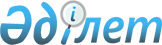 О внесении изменений в указы Президента Республики Казахстан от 21 апреля 2000 года № 378 "О некоторых вопросах Управления Делами Президента Республики Казахстан" и от 18 августа 2003 года № 1167 "О структуре Управления делами Президента Республики Казахстан"Указ Президента Республики Казахстан от 18 февраля 2016 года № 196.
      Подлежит опубликованию     
      в Собрании актов Президента и  
      Правительства Республики Казахстан
      ПОСТАНОВЛЯЮ:
      1. Внести изменения в следующие указы Президента Республики Казахстан: 
      1) в Указ Президента Республики Казахстан от 21 апреля 2000 года № 378 "О некоторых вопросах Управления Делами Президента Республики Казахстан" (САПП Республики Казахстан, 2000 г., № 20, ст. 218): 
      в Положении об Управлении Делами Президента Республики Казахстан, утвержденном вышеназванным Указом:
      подпункт 4) пункта 15 изложить в следующей редакции:
      "4) транспортное и медицинское обеспечение деятельности лиц, указанных в подпункте 1) настоящего пункта, а также председателей Конституционного Совета, Верховного Суда, Национального Банка, Центральной избирательной комиссии, Высшего Судебного Совета Республики Казахстан, Генерального Прокурора, председателей Комитета национальной безопасности, Счетного комитета по контролю за исполнением республиканского бюджета, Управляющего Делами, акимов столицы, городов республиканского значения и областей, членов Конституционного Совета, Центральной избирательной комиссии, Счетного комитета по контролю за исполнением республиканского бюджета Республики Казахстан, руководителя Аппарата Высшего Судебного Совета Республики Казахстан, а также руководителей государственных органов, непосредственно подчиненных и подотчетных Президенту Республики Казахстан, по согласованию с Президентом Республики Казахстан (далее - обслуживаемые лица);";
      подпункт 14) пункта 17 изложить в следующей редакции:
      "14) осуществлять внутренний аудит по направлениям деятельности;";
      в пункте 21:
      подпункты 4), 5), 6) изложить в следующей редакции:
      "4) назначает руководителей подведомственных предприятий и их заместителей;
      5) назначает на должности и освобождает от должностей работников Управления Делами Президента Республики Казахстан, за исключением случаев, предусмотренных законами, актами Президента Республики Казахстан и иным законодательством Республики Казахстан; 
      6) в установленном законодательством порядке налагает дисциплинарные взыскания на работников Управления Делами Президента Республики Казахстан, руководителей ведомств и подведомственных предприятий Управления Делами Президента Республики Казахстан, за исключением случаев, предусмотренных законами, актами Президента Республики Казахстан и иным законодательством Республики Казахстан;"; 
      подпункт 10) исключить;
      подпункт 11) изложить в следующей редакции:
      "11) утверждает в установленном порядке уставы подведомственных предприятий Управления Делами Президента Республики Казахстан, фонд оплаты труда и должностные оклады руководителей подведомственных предприятий, учреждений и организаций;";
      в Перечне организаций, находящихся в ведении Управления Делами Президента Республики Казахстан и его ведомств, абзацы четырнадцать, семнадцать и восемнадцать исключить;
      2) в Указ Президента Республики Казахстан от 18 августа 2003 года № 1167 "О структуре Управления делами Президента Республики Казахстан" (САПП Республики Казахстан, 2003 г., № 33, ст. 323):
      в структуре Управления делами Президента Республики Казахстан, утвержденной вышеназванным Указом, абзац второй изложить в следующей редакции:
      "Отдел внутреннего аудита".
      2. Настоящий Указ вводится в действие со дня подписания.
					© 2012. РГП на ПХВ «Институт законодательства и правовой информации Республики Казахстан» Министерства юстиции Республики Казахстан
				
Президент
Республики Казахстан
Н.Назарбаев